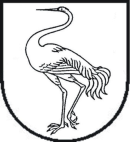 visagino savivaldybės tarybasprendimasDĖL VISAGINO SAVIVALDYBĖS TARYBOS . VASARIO 2 D. SPRENDIMONR. TS-10 „DĖL ATLYGINIMO DYDŽIO UŽ VISAGINO SAVIVALDYBĖS NEFORMALIOJO ŠVIETIMO ĮSTAIGŲ TEIKIAMĄ NEFORMALŲJĮ SUAUGUSIŲJŲ ŠVIETIMĄ NUSTATYMO“ PAKEITIMO. gruodžio ___ d. Nr. TS-____Visaginas	Visagino savivaldybės savivaldybės taryba, vadovaudamasi Lietuvos Respublikos vietos savivaldos įstatymo 18 straipsnio 1 dalimi, 16 straipsnio 2 dalies 37 punktu, Lietuvos Respublikos neformaliojo suaugusiųjų švietimo ir tęstinio mokymosi įstatymo 8 straipsnio 3 dalimi, atsižvelgdama į Visagino savivaldybės tarybos . birželio 30 d. sprendimą Nr. TS-164 „Dėl viešosios įstaigos Visagino edukacijų centro įsteigimo“ ir į Visagino savivaldybės tarybos . rugpjūčio 27 d. sprendimus Nr. TS-168 „Dėl Visagino kūrybos namų ir Visagino Česlovo Sasnausko menų mokyklos reorganizavimo, reorganizavimo sąlygų aprašo ir po reorganizavimo veiksiančios biudžetinės įstaigos Visagino kūrybos ir menų akademijos nuostatų patvirtinimo“ ir Nr. TS-169 „Dėl biudžetinės įstaigos Visagino sporto centro pertvarkymo į viešąją įstaigą Visagino sporto ir rekreacijos centrą“,  nusprendžia: 1. Pakeisti Visagino savivaldybės tarybos . vasario 2 d. sprendimo Nr. TS-10 „Dėl atlyginimo dydžio už Visagino savivaldybės neformaliojo švietimo įstaigų teikiamą neformalųjį suaugusiųjų švietimą nustatymo “ 1 punktą ir jį išdėstyti taip:„1. Nustatyti suaugusiems savivaldybės neformaliojo švietimo įstaigų ugdytiniams, nebesimokantiems pagal bendrojo ugdymo programas, atlyginimo dydį už ugdymą pagal neformaliojo suaugusiųjų švietimo programas:		1.1. Visagino kūrybos ir menų akademijoje:	1.1.1.	 būreliuose – 12,00 Eur pagal vieną programą vienam asmeniui per mėnesį;	1.1.2.	 kursuose – 24,00 Eur pagal vieną programą vienam asmeniui per mėnesį;	1.1.3.	 klubuose – 6,00 Eur pagal vieną programą vienam asmeniui per mėnesį;	1.1.4. muzikinio suaugusiųjų švietimo programose – 15,00 Eur pagal vieną programą vienam asmeniui per mėnesį;		1.2.	 Viešojoje įstaigoje Visagino edukacijų centre:		1.2.1. būreliuose – 12,00 Eur pagal vieną programą vienam asmeniui per mėnesį;		1.2.2. kursuose – 24 Eur pagal vieną programą vienam asmeniui per mėnesį;		1.2.3. klubuose – 6,00 Eur  pagal vieną programą vienam asmeniui per mėnesį;		1.3. Viešojoje įstaigoje Visagino sporto ir rekreacijos centre – 12,00 Eur pagal vieną suaugusiųjų švietimo programą vienam asmeniui per mėnesį.“		2. Paskelbti šį sprendimą Teisės aktų registre ir Visagino savivaldybės interneto svetainėje.Savivaldybės meras					  Erlandas Galaguz